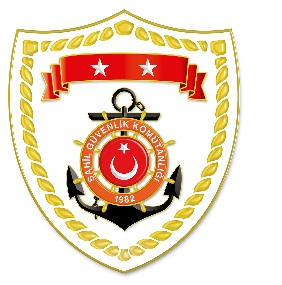 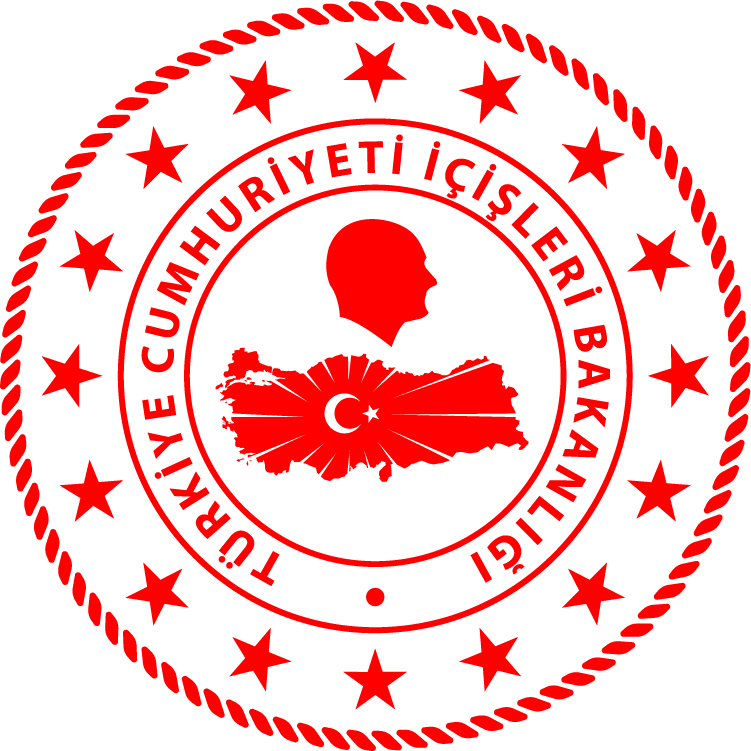 Ege Bölgesi*Paylaşılan veriler deniz yoluyla yapılan düzensiz göç esnasında meydana gelen ve arama kurtarma faaliyetleri icra edilen olaylara ait bilgiler içerdiğinden olayların bitiminde değişiklik gösterebilmektedir. Nihai istatistikî verilere, sona eren ay verisi olarak linkinden ulaşılabilmektedir.*Statistical information given in the table may vary because they consist of data related incidents which were occured and turned into search and rescue operations. The exact numbers at the end of the related month is avaliable on www.sg.gov.tr/duzensiz_goc_istatistikleri.html	S.NoTARİHMEVKİ VE SAATDÜZENSİZ GÖÇ VASITASIYAKALANAN TOPLAM DÜZENSİZ GÖÇMEN KAÇAKÇISI/ŞÜPHELİKURTARILAN TOPLAM DÜZENSİZ GÖÇMEN/ŞAHIS SAYISIBEYANLARINA GÖRE KURTARILAN
 DÜZENSİZ GÖÇMEN UYRUKLARI124 Eylül 2021AYDIN/Kuşadası
17.20Can Salı-53 Somali,  1 Cibuti,  1 Yemen225 Eylül 2021İZMİR/Dikili
08.58Lastik Bot-2317 Somali,  2 Eritre,  2 Liberya, 
2 Etiyopya325 Eylül 2021AYDIN/Kuşadası
10.00Karada-65 Somali, 1 Suriye425 Eylül 2021İZMİR/Dikili
22.157 Can Salı2 Ukrayna14748 Suriye, 17 Afganistan, 63 Irak, 
18 İran, 1 Tunus526 Eylül 2021AYDIN/Kuşadası
00.25Can Salı-268 Somali,  6 Eritre, 5 Liberya, 2 Filistin, 3 Cibuti, 2 G.Afrika626 Eylül 2021İZMİR/Karaburun
04.50Can Salı-2314 Kongo, 3 Somali, 2 Mali, 
2 Sierra Leone, 1 Güney Afrika, 
1 Eritre726 Eylül 2021AYDIN/Kuşadası
09.20Lastik Bot-315 Cibuti, 7 Filistin, 17 Somali, 2 Yemen826 Eylül 2021AYDIN/Kuşadası
11.15Karada-22 Somali926 Eylül 2021AYDIN/Didim
17.20Yelkenli Tekne2 Türkiye3924 İran, 7 Suriye, 6 Irak, 
2 Afganistan1026 Eylül 2021MUĞLA/Marmaris
18.253 Can Salı-4822 Filistin, 17 Suriye, 9 Orta Afrika